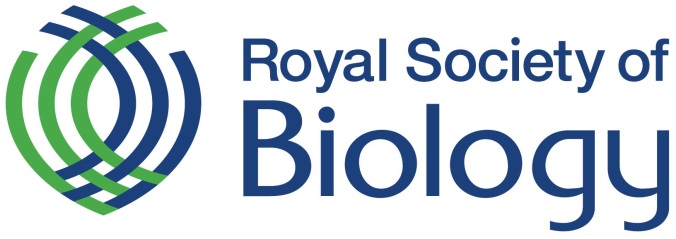 RISK ASSESSMENTThe Management of Health and Safety Regulation 1999 require under Regulation 3 that employers and self-employed persons must assess the risks posed to the health and safety of employees at work and all others affected by the undertaking.The completion of a Risk Assessment clearly demonstrates that Exhibitors have understood their Health & Safety responsibilities to their staff, contractors and visitors. The undertaking of Risk Assessments is the first step to accident prevention; it is not intended to be unworkable or to intimidate. It should highlight any potential risks to staff, contractors or visitors and identify effective measures to either eliminate the risk or reduce it to the lowest possible level.Royal Society of Biology will inform all volunteers and staff of safety precautions for the Royal Society of Biology’s (event or activity name) in advance of the event.Royal Society of BiologyDate DEFINITIONS:SEVERITY X LIKELIHOOD = RISK RATINGRisk MatrixRisk Rating6 - 9 = High risk – action required to reduce risk3 - 4 = Medium risk – seek to further reduce risk1 - 2= Low risk – no action but continue to monitorADDITIONAL INFORMATIONSEVERITYSEVERITYSEVERITYHIGH3Fatality or major injury causing long term disabilityMEDIUM2Injury or illness causing short-term disabilityLOW1Other injury or illnessLIKELIHOODLIKELIHOODLIKELIHOODHIGH3Certain or near certainMEDIUM2Reasonably likelyLOW1Very seldom or never Likelihood Likelihood Likelihood Likelihood LikelihoodSeverityHMLSeverityH963SeverityM642SeverityL321RISK ASSESSMENT - EXAMPLERISK ASSESSMENT - EXAMPLERISK ASSESSMENT - EXAMPLERISK ASSESSMENT - EXAMPLERISK ASSESSMENT - EXAMPLERISK ASSESSMENT - EXAMPLERISK ASSESSMENT - EXAMPLEEvent: XXXX Branch hands-activity stand at XXXX festivalEvent: XXXX Branch hands-activity stand at XXXX festivalDate: Assessors Name: Assessors Name: Assessors Name: Assessors Name: Company Name: Royal Society of BiologyCompany Name: Royal Society of BiologySummary of activities: Hands-on, craft and interactive science activities RiskTo whom:Minimise risk by:Minimise risk by:Risk Rating:Severity x Likelihood = Risk ratingRisk Rating:Severity x Likelihood = Risk ratingRisk Rating:Severity x Likelihood = Risk ratingSLRArrival on site: injury as a result of vehicle collision/ accident (if outdoor event)Branch committee members, volunteers, other exhibitorsStaff driving converted mobile library to follow speed restriction rules and to drive and park with caution Staff driving converted mobile library to follow speed restriction rules and to drive and park with caution 313Setting up stall: Risk of injury from putting up tables, poster boards, manual handling etc., risk of trips (equipment boxes etc.)Branch committee members, volunteersFollow installation instructions on all equipment and work as a team to ensure safety of all involvedFollow installation instructions on all equipment and work as a team to ensure safety of all involved212Trips, slips and falls(other):Display materialsBoxes of equipmentdecoration itemsSlips on mud on outdoor activitiesBranch committee members, volunteers, attendeesAll boxes of equipment to be stored in non-visitor areas (under tables etc.)Set up exhibition stands/ displays away from walkways Staff to wear suitable footwear and to monitor conditions – if very severe weather conditions outdoor activities scaled backSeek advice/ help from venue staff where necessaryEnsure electrical wires are positioned away from walkways and/or tape downWarn attendees of slip hazards using appropriate signage (e.g. wet floor)Dispose of waste regularlyAll boxes of equipment to be stored in non-visitor areas (under tables etc.)Set up exhibition stands/ displays away from walkways Staff to wear suitable footwear and to monitor conditions – if very severe weather conditions outdoor activities scaled backSeek advice/ help from venue staff where necessaryEnsure electrical wires are positioned away from walkways and/or tape downWarn attendees of slip hazards using appropriate signage (e.g. wet floor)Dispose of waste regularly224Breaking down stall: Risk of injury from taking down tables, poster boards, manual handling etc., risk of trips (equipment boxes etc.)Branch committee members, volunteers, attendeesFollow installation instructions on all equipment and work as a team to ensure safety of all involvedFollow installation instructions on all equipment and work as a team to ensure safety of all involved212Risk of shock from electrical equipmentBranch committee members, volunteers, attendeesEnsure equipment has recent PAT test certificationSeek advice/ help from venue staff where necessaryEnsure equipment has recent PAT test certificationSeek advice/ help from venue staff where necessary212Craft activities – risks of injuries:Choking on small parts (young children)Cut from scissors or other toolsBranch committee members, volunteers, attendeesCraft activities to be supervised by fully-briefed volunteers at all times at all times. Ensure attendees only use safety scissors.Craft activities to be supervised by fully-briefed volunteers at all times at all times. Ensure attendees only use safety scissors.122Risks from using live animals for demonstrations (if applicable)Branch committee members, volunteers, attendeesDedicated animal handler to supervise at all times, appropriate signage, handling of non-poisonous and non-aggressive animals only.Dedicated animal handler to supervise at all times, appropriate signage, handling of non-poisonous and non-aggressive animals only.212Activity 1: LIST ACTIVITY-SPECIFIC RISKS HEREActivity 2: LIST ACTIVITY-SPECIFIC RISKS HERE